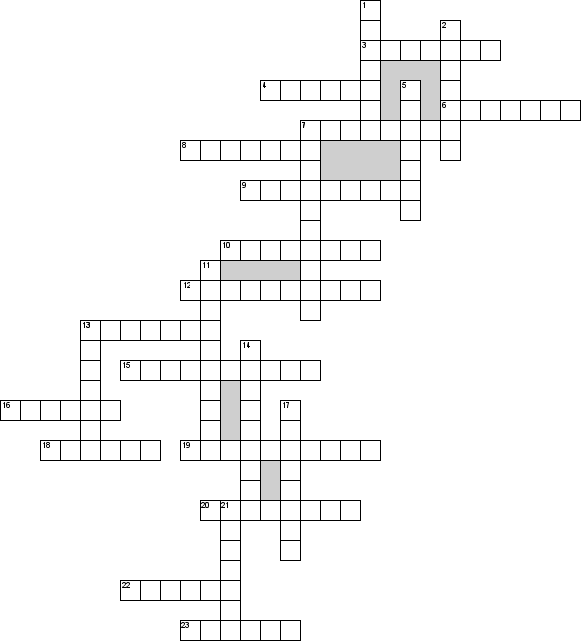 1. Олимпийские виды спорта.По горизонтали
3. В этом югославском городе олимпийские игры прошли в 1984 году
4. Командный вид спорта, в котором целью является забить мяч в ворота соперника ногами или другими частями тела (кроме рук) большее количество раз, чем команда соперника
6. Зимний вид спорта, сочетающий лыжную гонку со стрельбой из винтовки
7. Этот украинский спортсмен, выступавший за сборную снг на играх 1992, стал олимпийским чемпионом по фигурному катанию
8. Биатлонист из фрг, олимпийский чемпион1984
9. Спортивная командная игра с мячом, цель которой — забросить руками мяч в корзину соперника
10. Оружие, которым в совершенстве должен владеть биатлонист
12. Так называли победителя игр в древней греции
13. Эта россиянка завоевала золотые олимпийские медали сразу в двух видах спорта: лыжных гонках и биатлоне
15. В каком олимпийском виде спорта используется сабля?
16. Родина олимпийских игр
18. Так называют скоростной спуск с горы по трассе, размеченный воротами
19. Один из древнейших видов спорта, включающий в себя соревнования на различных снарядах, а также в вольных упражнениях и опорных прыжках
20. Российская лыжница, двукратная чемпионка олимпиады в нагано
22. Штрафной бросок в хоккее, серия которых иногда может решить исход игры
23. Вид спорта, в котором две команды стараются поразить твёрдым, круглым мячом или шайбой цель — ворота противника, используя клюшкиПо вертикали
1. Этот горнолыжный курорт недалеко от ванкувера стал одной из главных арен олимпиады 2010 
2. Командная спортивная игра с мячом и битой 
5. Немецкая биатлонистка, двукратная чемпионка олимпиады в солт-лейк-сити 
7. Этот российский лыжник, олимпийский чемпион, нес флаг сборной на открытии игр в 1988, 1998 и 2002 годах, а всего участвовал в пяти олимпиадах 
11. Так называли судей и распорядителей игр в древней греции 
13. Эта выдающаяся советская фигуристка завоевала золото на трех олимпиадах подряд 
14. Вид спорта, в котором игроки располагаются на противоположных сторонах разделённой сеткой площадки и перекидывают волан через сетку ударами ракеток 
17. Хорватская горнолыжница, завоевавшая сразу три золотые медали на одной олимпиаде (2002 г.)
21. Эта командная игра на льду родом из германии, напоминающая керлинг, включалась в программу белых олимпиад 1936 и 1964 годах.